DOKUMENTACJA FOTOGRAFICZNADANE IDENTYFIKACYJNE POJAZDU	Dane: [O] EK-2021Marka: RENAULT	Rok produkcji: 2007Model: Kangoo 1.5 DCI MR'03Wersja: Alize	Nr rejestracyjny: FNW51SWRodzaj pojazdu: Samochód osobowy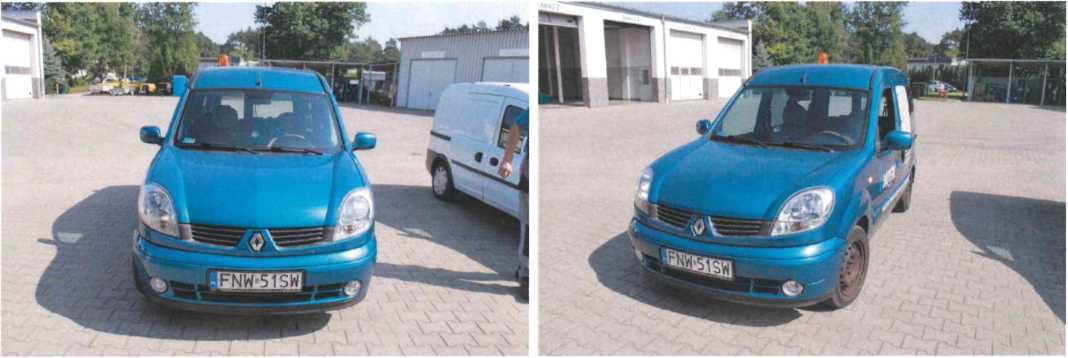 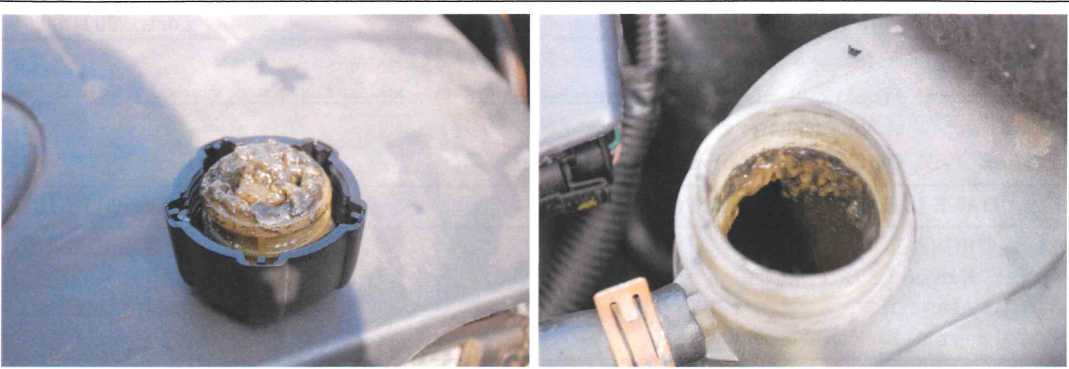 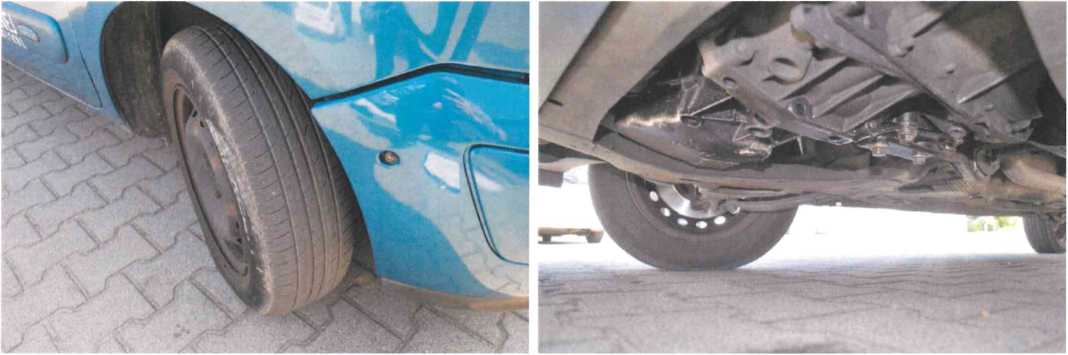 